"Налог на профессиональный доход" в вопросах и ответах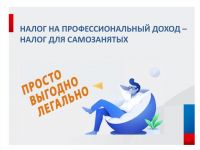 Общие вопросыЧто такое НПД?НПД – это специальный налоговый режим для самозанятых граждан (физлиц, включая ИП), получающих доходы от реализации товаров, работ, услуг, имущественных прав (ч. 1 ст. 4, ч. 1 ст. 6 Федерального закона от 27 ноября 2018 г. № 422-ФЗ "О проведении эксперимента по установлению специального налогового режима "Налог на профессиональный доход"; далее – Закон № 422-ФЗ).До какого срока продлится эксперимент по установлению НПД?Эксперимент продлится до 31 декабря 2028 года включительно (ч. 2 ст. 1 Закона № 422-ФЗ). Если он пройдет успешно, то не исключено, что применение НПД продолжится и после указанной даты, а нормы о спецрежиме появятся в Налоговом кодексе.Должен ли ИП переходить на НПД, если осуществляет деятельность в регионе проведения эксперимента?Нет, переход на НПД является добровольным, как и использование ИП других режимов налогообложения – общего режима налогообложения или специальных налоговых режимов (ЕСХН, ЕНВД, УСН, ПСН). В своих многочисленных письмах Минфин России пояснял, что при осуществлении предпринимательской деятельности ИП самостоятельно выбирает оптимальный для себя налоговый режим и в добровольном порядке может перейти на него (письма Департамента налоговой и таможенной политики Минфина России от 22 ноября 2018 г. № 03-11-11/84416, от 27 ноября 2018 г. № 03-11-11/85658, от 5 декабря 2018 г. № 03-01-11/87870, от 10 декабря 2018 г. № 03-11-11/89568).Сориентироваться в многообразии режимов налогообложения и выбрать среди них наиболее выгодный режим поможет подготовленная экспертами компании "Гарант" сравнительная характеристика систем налогообложения.При каких условиях ИП могут применять НПД?Применять НПД разрешено только тем ИП, которые ведут деятельность без наемных работников по трудовым договорам и получают доход от самостоятельного ведения этой деятельности или использования имущества (ч. 1 ст. 2 Закона № 422-ФЗ). Применение НПД невозможно при совмещении его с применением других специальных налоговых режимов или ведении предпринимательской деятельности, доходы от которой облагаются НДФЛ (п. 7 ч. 2 ст. 4 Закона № 422-ФЗ). При этом вид деятельности, условия ее осуществления и сумма дохода не должны подпадать под перечень исключений, указанных в ст. 4 и ст. 6 Закона № 422-ФЗ.Какие платежи для ИП заменяет НПД?НПД заменяет: НДФЛ с тех доходов, которые облагаются НПД; НДС, за исключением НДС при ввозе товаров на территорию РФ; фиксированные страховые взносы (ч. 8-9, ч. 11 ст. 2 Закона № 422-ФЗ).Освобождаются ли ИП, применяющие НПД, от исполнения обязанностей налогового агента?Нет, применение спецрежима не является основанием для освобождения от исполнения обязанностей налогового агента, установленных законодательством РФ о налогах и сборах (ч. 10 ст. 2 Закона № 422-ФЗ).Какие налоговые ставки предусмотрены в рамках НПД?4% – при расчете налога с продаж российским и иностранным физлицам, 6% – при расчете налога с продаж российским и иностранным организациям и ИП (ст. 10 Закона № 422-ФЗ).Какой налоговый период установлен по НПД?Налоговым периодом считается календарный месяц. При этом первым налоговым периодом признается период времени со дня постановки на учет в налоговом органе в качестве налогоплательщика до конца календарного месяца, следующего за месяцем, в котором произведена постановка на учет. При снятии с учета последним налоговым периодом будет период с начала календарного месяца, в котором осуществляется снятие с учета, до дня снятия с учета. Если постановка на учет и снятие с него осуществлены в течение календарного месяца, то налоговым будет считаться период со дня постановки на учет в налоговом органе до дня снятия с учета (ст. 9 Закона № 422-ФЗ).Есть ли ограничение по сумме дохода для применения НПД?Да, при применении НПД учитывается годовая сумма дохода, которая не должна превышать 2,4 млн руб. нарастающим итогом в течение года (п. 8 ч. 2 ст. 4 Закона № 422-ФЗ). Ограничений по сумме месячного дохода нет. Сумму дохода можно контролировать в приложении "Мой налог".Что будет, если годовой доход превысит установленный лимит?Налогоплательщик потеряет право применять НПД и должен будет платить налоги, предусмотренные другими системами налогообложения. В частности, ИП смогут подать уведомление о применении иного спецрежима и платить налоги по предусмотренным им ставкам и правилам (ч. 6 ст. 15 Закона № 422-ФЗ).Можно ли возобновить уплату НПД при превышении лимита доходов?Да, с начала года, следующего за тем, в котором был превышен лимит, можно будет снова платить НПД. Но для этого опять потребуется пройти регистрацию и отказаться от применения других спецрежимов, если они используются ИП (Письмо УФНС России по Новгородской области от 22 июня 2020 г. № 9-18/06399@ "О направлении информации").Планируется ли повышать налоговые ставки по НПД или сокращать лимит доходов в течение срока проведения эксперимента?Нет, Закон № 422-ФЗ прямо запрещает внесение поправок в части увеличения налоговых ставок и уменьшения предельного размера доходов, установленного п. 8 ч. 2 ст. 4 Закона № 422-ФЗ (ч. 3 ст. 1 Закона № 422-ФЗ).Должен ли ИП платить НПД в случае отсутствия облагаемого дохода в течение налогового периода?На основании ч. 1 ст. 6 Закона № 422-ФЗ объектом налогообложения по НПД признаются доходы от реализации товаров, работ, услуг, имущественных прав. Налоговой базой считается только денежное выражение дохода, являющегося объектом налогообложения. Соответственно, обязанность по уплате налога возникает при наличии облагаемого дохода, а при его отсутствии в течение налогового периода никаких обязательных, минимальных или фиксированных платежей не предусмотрено (Письмо Департамента налоговой и таможенной политики Минфина России от 27 февраля 2020 г. № 03-11-11/14265).Нужна ли специальная банковская карта для получения дохода? Надо ли открывать отдельный расчетный счет?Нет, подойдет любая дебетовая карта, открытая на налогоплательщика НПД. Открывать отдельный расчетный счет для регистрации в качестве налогоплательщика НПД тоже не требуется. В мобильном приложении "Мой налог" нет возможности "привязать" расчетный счет продавца.Может ли ИП учесть комиссию за пользование услугами сторонних организаций или приложений при формировании выручки?Нет, комиссия за пользование теми или иными услугами относится к личным расходам самозанятого. "На режиме НПД не учитываются расходы, связанные с ведением деятельности, в том числе комиссия. Доходом считается вся сумма поступлений", – отмечает ФНС России (п. 1 ст. 8 Закона № 422-ФЗ).Нужно ли ИП предоставлять декларацию в налоговый орган в связи с применением НПД?Нет, налогоплательщики НПД освобождены от обязанности представления налоговой декларации в налоговые органы. Исчисление налога налоговый орган осуществляет самостоятельно на основании чеков самозанятого (ст. 13 Закона № 422-ФЗ, Письмо Департамента налоговой и таможенной политики Минфина России от 22 июля 2019 г. № 03-11-11/54471).Оплачиваются ли ИП, применяющим НПД, больничные листы?Нет, поскольку ИП, применяющие НПД, не признаются плательщиками страховых взносов за период применения ими спецрежима, они не могут претендовать и на получение пособия по временной нетрудоспособности. Однако, им разрешено заключать договор добровольного медицинского страхования, в рамках которого они могут получать страховую выплату в случае нетрудоспособности (ч. 11 ст. 2 Закона № 422-ФЗ, ст. 146 Бюджетного кодекса, глава 48 ГК РФ).Можно ли при применении НПД пользоваться печатью ИП?Да, Закон № 422-ФЗ не препятствует этому.Нужно ли ИП снимать с учета ККТ при переходе на НПД?ИП, перешедший на НПД с любого другого налогового режима, не обязан подавать заявление о снятии ККТ с учета. Он может продолжить работу без применения ККТ, выдавая покупателям и клиентам чеки, сформированные с помощью мобильного приложения "Мой налог". Но снять с учета ККТ потребуется, если он решит продать кассу.Может ли ИП, применяющий НПД, использовать в своей деятельности терминал по приему безналичных денежных средств от покупателей (клиентов)?Да, это допускается. При проведении расчетов, связанных с получением доходов от реализации товаров (работ, услуг, имущественных прав), являющихся объектом налогообложения, налогоплательщик должен с использованием мобильного приложения, веб-кабинета "Мой налог" или через уполномоченного оператора электронной площадки, уполномоченную кредитную организацию передать сведения о произведенных расчетах в налоговый орган, сформировать чек и обеспечить его передачу покупателю (заказчику) (ч. 1 ст. 14 Закона № 422-ФЗ). Ограничения по использованию ИП, применяющими спецрежим, терминалов по приему безналичных денежных средств от покупателей (клиентов) законом не установлены.Может ли ИП арендовать помещение для осуществления деятельности в рамках спецрежима НПД?Да, Закон № 422-ФЗ не ограничивает налогоплательщика в выборе места осуществления деятельности и не препятствует аренде помещения для этого. Нужно ли ИП, перешедшему на уплату НПД, заключать новый договор с контрагентом, если до применения спецрежима уже был заключен договор?Да, это может потребоваться, если до применения НПД ИП являлся плательщиком НДС и цена его услуг включала НДС. Тогда для урегулирования цены можно заключить новый договор или допсоглашение к действующему договору. Договор следует заключить и при изменении существенных условий сделки. Но если после перехода исполнителя по договору на уплату НПД существенные условия договора сохранились, заключать новый договор или вносить изменения в уже существующий не требуется (ч. 9 ст. 2 Закона № 422-ФЗ).Могут ли ИП применять НПД в отношении доходов по банковским вкладам?Нет, объектом налогообложения НПД признаются только доходы от реализации товаров, работ, услуг, имущественных прав (с ч. 1 ст. 6 Закона № 422-ФЗ) (Письмо Департамента налоговой политики Минфина России от 7 августа 2020 г. № 03-11-11/69368).Нужно ли ИП, оказывающему услуги или продающему товары, оформлять уголок потребителя?В Законе № 422-ФЗ отсутствуют требования о наличии "Уголка потребителя". Но ИП при осуществлении своей деятельности необходимо учитывать и требования Закона РФ от 7 февраля 1992 г. № 2300-1 "О защите прав потребителей", согласно которому "Уголок потребителя" может быть оформлен в виде информационного стенда либо содержаться в папке в виде правовой информации в доступном для покупателя месте. Это обязательно для изготовителей, продавцов товаров, исполнителей услуг, включая "самозанятых". Поэтому покупатель вправе потребовать предоставления необходимой и достоверной информации об изготовителе (исполнителе, продавце), режиме работы и реализуемых товарах (работах, услугах) (ст. 8 Закона РФ от 7 февраля 1992 г. № 2300-1 "О защите прав потребителей").Регистрация и снятие с учетаМожет ли ИП прекратить свою деятельность и стать самозанятым как физическое лицо?Да, для этого необходимо сняться с учета в налоговом органе в качестве ИП и встать на учет в качестве "самозанятого", после чего можно будет начать платить НПД как физлицо. Однако это нерационально, поскольку закон не препятствует применению НПД и в статусе ИП (ч. 1 ст. 2 Закона № 422-ФЗ).Как стать налогоплательщиком НПД?Необходимо пройти регистрацию в приложении "Мой налог" (его можно скачать через сервис Google Play – для платформы Android или AppStore – для платформы iPhone OS) и получить подтверждение. Доступны несколько способов регистрации: в самом мобильном приложении "Мой налог" (для этого потребуется паспорт для сканирования и проверки, а также фотография, которую можно сделать на камеру смартфона); через кабинет налогоплательщика "Налога на профессиональный доход" на сайте ФНС России (c использованием ИНН и пароля, применяемых для доступа в личный кабинет налогоплательщика); через уполномоченные банки; с помощью учетной записи на портале госуслуг. Стоит учитывать, что без регистрации применение налогового режима и формирование чеков невозможно.Как зарегистрироваться, не соглашаясь на обработку персональных данных?Мобильное приложение "Мой налог" предназначено для оперативного взаимодействия с ФНС России, поэтому регистрация без согласия на обработку персональных данных невозможна.Можно ли обратиться в налоговую инспекцию для регистрации в качестве самозанятого?Нет, постановка на учет в качестве плательщика НПД не предполагает посещения налоговой инспекции (ст. 5 Закона № 422-ФЗ).Как ИП узнать о том, поставлен он на учет в качестве плательщика НПД или нет?По общему правилу, проинформировать о постановке на учет в качестве налогоплательщика НПД должен территориальный налоговый орган, направив ИП информационное сообщение о постановке на учет. Такое сообщение направляется в 3-дневный срок со дня постановки на учет в качестве налогоплательщика НПД на адрес электронной почты (при наличии у налогового органа такой информации) или на бумажном носителе. Если адрес регистрации налогоплательщика находится за пределами территории РФ, то информационное сообщение не направляется (Письмо ФНС России от 28 декабря 2018 г. № ЕД-4-20/25962@ "О направлении инструкции").Что считается датой постановки на учет ИП в качестве налогоплательщика НПД?Таковой считается дата направления в налоговый орган заявления о постановке на учет (ч. 10 ст. 5 Закона № 422-ФЗ), а датой снятия с учета в качестве налогоплательщика НПД – дата направления в налоговый орган заявления о снятии с учета (ч. 13 ст. 5 Закона № 422-ФЗ).Как можно проверить, поставлен ли ИП на учет как самозанятый налогоплательщик?Для этого запущен специальный сервис "Проверить статус налогоплательщика налога на профессиональный доход" (https://npd.nalog.ru/check-status/), размещенный на официальном сайте ФНС России в разделе "Налог на профессиональный доход".Где можно скачать заявление о переходе на применение НПД?Заявление о постановке на учет в качестве налогоплательщика НПД формируется автоматически в мобильном приложении "Мой налог" при вводе данных о налогоплательщике. Необходимости разработки бумажной формы такого заявления нет.Взимается ли плата за пользование приложением "Мой налог"?Нет, как приложение для телефона и планшета, так и веб-кабинет самозанятого являются бесплатными.Может ли несовершеннолетнее лицо, зарегистрированное в качестве ИП, применять НПД?Да, это не противоречит ни нормам Закона № 422-ФЗ, ни положениям ГК РФ и других законов, предусматривающих возможность регистрации несовершеннолетних физлиц в качестве ИП (п. 1 ст. 23 ГК РФ, подп. "з" п. 1 ст. 22.1 Федерального закона от 8 августа 2001 г. № 129-ФЗ "О государственной регистрации юридических лиц и индивидуальных предпринимателей", Письмо ФНС России от 13 февраля 2019 г. № СД-4-3/2440@ "О применении налога на профессиональный доход").Может ли ИП, признанный банкротом, применять НПД?Запрета на применение НПД ИП, признанным судом несостоятельным (банкротом), в отношении которого введена процедура реализации имущества, не предусмотрено. Соответствующего указания нет ни в перечне лиц, которые не вправе применять спецрежим, ни в списке ограничений, препятствующих его применению (ч. 2 ст. 4, ч. 2 ст. 6 Закона № 422-ФЗ) (Письмо Департамента налоговой и таможенной политики Минфина России от 28 июня 2019 г. № 03-11-11/47696).Могут ли ИП – граждане иных государств, осуществляющие предпринимательскую деятельность на территории РФ, применять НПД?Постановку на учет в налоговом органе в качестве налогоплательщика НПД осуществляют граждане РФ и других государств – членов ЕАЭС. Применение спецрежима иностранными гражданами, осуществляющими предпринимательскую деятельность на территории РФ, Законом № 422-ФЗ не предусмотрено (Письмо Департамента налоговой и таможенной политики Минфина России от 24 января 2019 г. № 03-11-11/3577, Письмо ФНС России от 12 октября 2020 г. № АБ-4-20/16632@ "О рассмотрении обращения").Можно ли прекратить применение НПД в добровольном порядке?Да, для этого нужно прекратить регистрацию, подав заявление через приложение "Мой налог" и выбрав подходящую причину снятия с учета. Посещать налоговый орган для этого не требуется. Датой снятия с учета станет дата направления в налоговый орган заявления о снятии с учета. Регистрация, как и формирование начислений, прекратится, однако задолженность, которая образовалась из-за неуплаты НПД за период пользования спецрежимом, придется оплатить в любом случае. После снятия с учета (в том числе из-за утраты права на применение НПД) предоставляется ограниченный доступ в мобильное приложение "Мой налог" или веб-кабинет, в котором будет сохранена функция уплаты налога (ч. 12-14 ст. 5 Закона № 422-ФЗ).Возможно ли снятие с налогового учета в качестве налогоплательщика НПД по инициативе налогового органа?Да, при наличии у налогового органа информации об утрате налогоплательщиком права на применение НПД или о несоответствии налогоплательщика требованиям ч. 2 ст. 4 Закона № 422-ФЗ снятие налогоплательщика с учета в налоговом органе осуществляется по инициативе налогового органа при отсутствии заявления налогоплательщика о снятии с учета (ч. 15 ст. 5 Закона № 422-ФЗ, Письмо ФНС России от 25 июня 2020 г. № АБ-4-20/10377@ "О проведении работы по снятию с учета налогоплательщиков НПД").Должен ли налоговый орган уведомить ИП о снятии его с учета в качестве плательщика НПД по своей инициативе?Да, при снятии ИП с учета в качестве налогоплательщика НПД по инициативе налогового органа (аннулировании постановки на учет) налоговый орган уведомляет об этом через мобильное приложение "Мой налог" налогоплательщика, а если заявление о постановке на учет представлялось уполномоченной кредитной организацией, то – и ее. Уведомление направляется непосредственно после снятия с учета (ч. 17 ст. 5 Закона № 422-ФЗ).С какого срока и по какой ставке будет произведен перерасчет уплаченного налога, если самозанятый налогоплательщик будет снят с учета по инициативе налогового органа?С даты возникновения обстоятельств, препятствующих применению НПД. Расчет налогов за период, в котором ИП неправомерно применял спецрежим, будет осуществлен по общему режиму налогообложения. В случае если налогоплательщик своевременно уведомит о переходе на УСН, ЕСХН, ЕНВД, то – по ставкам в рамках применяемого соответствующего режима налогообложения. Если же такого уведомления не поступит, то за период, в котором самозанятый неправомерно применял НПД, налог будет рассчитываться как НДФЛ по ставке 13% для резидентов, 30% – для нерезидентов.Можно ли вернуться на спецрежим повторно?Да, если ИП добровольно отказался от применения НПД, он может в любое время заново зарегистрироваться и платить налог в качестве самозанятого. Если же причиной снятия с учета стало превышение лимита доходов, то вернуться на спецрежим можно будет с начала года, следующего за тем, в котором был превышен лимит. Процедура регистрации будет аналогична той, что ИП проходил при первой постановке на учет.Переход на НПД с других режимов налогообложенияМожет ли ИП совмещать НПД с другими режимами налогообложения?Нет, лица, применяющие иные специальные налоговые режимы или ведущие предпринимательскую деятельность, доходы от которой облагаются НДФЛ, не вправе применять специальный налоговый режим НПД (п. 7 ч. 2 ст. 4 Закона № 422-ФЗ). Однако ИП, применяющие УСН, ЕСХН, ЕНВД, могут отказаться от их применения и перейти на НПД (ч. 3 ст. 15 Закона № 422-ФЗ, письма Департамента налоговой и таможенной политики Минфина России от 28 ноября 2019 г. № 03-11-11/92697, от 8 августа 2019 г. № 03-11-11/59887, от 10 июня 2019 г. № 03-11-11/42032).Как ИП перейти на НПД с другого режима налогообложения?Для этого в течение одного месяца со дня постановки на учет в качестве плательщика НПД нужно направить в налоговый орган по месту жительства (по месту ведения предпринимательской деятельности) уведомление о прекращении применения УСН, ЕСХН, ЕНВД. В этом случае ИП считается прекратившим применение указанных спецрежимов или подлежит снятию с учета в качестве налогоплательщика ЕНВД со дня постановки на учет в качестве плательщика НПД.Как можно представить в налоговый орган уведомление о переходе с других спецрежимов на НПД?Это можно сделать лично или через представителя, по почте заказным письмом или в электронной форме по телекоммуникационным каналам связи с применением квалифицированной электронной подписи, в том числе через личный кабинет налогоплательщика-ИП. Если уведомление поступит по почте от ИП, который не состоит на учете в данном налоговом органе по месту жительства (по месту ведения предпринимательской деятельности – в случае применения ЕНВД), налоговый орган должен данное уведомление перенаправить в налоговые органы по месту постановки на учет налогоплательщика (письма ФНС России от 30 января 2019 г. № СД-4-3/1520@, от 26 декабря 2018 г. № СД-4-3/25577@).По какой форме направлять уведомления?Специальные формы уведомлений пока не утверждены, поэтому ФНС России рекомендует ИП для уведомления налогового органа о прекращении применения УСН и ЕСХН в связи с постановкой на учет в качестве налогоплательщика НПД представлять в налоговый орган по месту жительства действующие формы уведомлений о прекращении предпринимательской деятельности, в отношении которой применялась УСН (форма № 26.2-8, утв. Приказом ФНС России от 2 ноября 2012 г. № ММВ-7-3/829@), или о прекращении предпринимательской деятельности, в отношении которой применялась ЕСХН (форма № 26.1-7, утв. Приказом ФНС России от 28 января 2013 г. № ММВ-7-3/41@). В этих формах в поле для указания даты прекращения предпринимательской деятельности по УСН или ЕСХН следует указать дату постановки на учет в качестве налогоплательщика НПД.Если переход на НПД осуществляется с ЕНВД, то уведомление о прекращении применения ЕНВД осуществляется путем представления в налоговый орган по месту жительства или по месту ведения предпринимательской деятельности (в зависимости от того, в каком налоговом органе ИП поставлен на учет) заявления о снятии с учета ИП в качестве налогоплательщика ЕНВД по форме ЕНВД-4, утв. Приказом ФНС России от 11 декабря 2012 г. № ММВ-7-6/941@ (письма ФНС России от 10 января 2019 г. № СД-4-3/101@ и от 26 декабря 2018 г. № СД-4-3/25577@).Что грозит ИП за ненаправление уведомления о переходе с других спецрежимов на НПД?В таком случае, равно как и в случае направления уведомления с нарушением установленного для этого срока, постановка ИП на учет в качестве налогоплательщика НПД аннулируется (ч. 5 ст. 15 Закона № 422-ФЗ).Может ли ИП повторно зарегистрироваться как плательщик НПД, если он в течение месяца после постановки на учет в качестве плательщика НПД не направил в налоговый орган уведомление о прекращении применения иного спецрежима?Да, это допускается, но только после аннулирования постановки на учет в качестве налогоплательщика НПД и при условии отсутствия недоимки по налогу, задолженности по пеням и штрафам по налогу (ч. 11 ст. 5 Закона № 422-ФЗ).Каковы особенности перехода на НПД с общего режима налогообложения?Особенности касаются учета НДС. Так, суммы НДС, исчисленные с сумм оплаты, частичной оплаты, полученных до перехода на уплату НПД в счет предстоящих поставок товаров, выполнения работ, оказания услуг или передачи имущественных прав, осуществляемых в период после перехода на уплату налога, подлежат вычету в налоговом периоде перехода налогоплательщика НДС на уплату НПД при наличии документов, свидетельствующих о возврате сумм налога покупателям (заказчикам) в связи с переходом на уплату налога. В случае, если ИП переходит на уплату НПД с начала квартала, НДС подлежит вычету в налоговом периоде, предшествующем переходу на уплату НПД. В свою очередь, суммы НДС, принятые к вычету налогоплательщиком по товарам (работам, услугам), в том числе основным средствам и нематериальным активам, и имущественным правам, не использованным для операций, подлежащих налогообложению НДС, подлежат восстановлению в налоговом периоде перехода на уплату НПД, а в случае перехода на уплату налога с начала квартала – в налоговом периоде, предшествующем переходу на уплату налога (ч. 7 ст. 15 Закона № 422-ФЗ).Нужно ли подавать в налоговый орган уведомление в случае, если налогоплательщик зарегистрировался в качестве ИП без указания системы налогообложения, а после этого встал на учет в качестве налогоплательщика НПД?При регистрации налогоплательщика в качестве ИП у него есть возможность выбрать налоговый режим, подав соответствующее уведомление (заявление). Если ИП этого не делает, то, по умолчанию, к нему применяется общий режим налогообложения. Закон № 422-ФЗ обязывает ИП в течение месяца уведомить налоговый орган о применении НПД только в том случае, если он применяет иной спецрежим. Если же ИП применяет общий режим налогообложения, то никаких уведомлений в налоговый орган направлять не нужно (ч. 4, ч. 7 ст. 15 Закона № 422-ФЗ).Может ли ИП, который был не вправе применять НПД, и его постановка на учет была аннулирована по решению налогового органа, применять УСН, ЕСХН или ЕНВД до конца года, в котором было аннулировано применение НПД?Нет, в таком случае ИП не сможет перейти на применение УСН, ЕСХН до конца года, в котором было аннулировано применение НПД. "Аннулирование постановки на учет по решению налогового органа не означает утрату права на применение специального налогового режима НПД, так как указанное право у налогоплательщика не возникало", – разъясняет ФНС России. При этом ИП, у которых аннулирована постановка на учет, могут в течение 5 дней со дня начала применения ЕНВД подать заявление о постановке на учет в качестве налогоплательщика единого налога (ст. 5 Закона № 422-ФЗ, п. 3 ст. 346.28 НК РФ).Может ли ИП, добровольно отказавшийся в течение календарного года от применения НПД, перейти на УСН?Положениями Закона № 422-ФЗ и главы 26.2 НК РФ не предусмотрена возможность перехода ИП на УСН в случае добровольного отказа ИП в течение календарного года от применения НПД. По общему правилу, такой переход возможен со следующего календарного года при уведомлении налогового органа по месту жительства бизнесмена о таком переходе не позднее 31 декабря календарного года, предшествующего календарному году, начиная с которого они переходят на УСН (п. 1 ст. 346.13 НК РФ). В случае отказа в течение календарного года от применения НПД доходы от предпринимательской деятельности ИП будут облагаться НДФЛ в соответствии с положениями главы 23 НК РФ (Письмо Департамента налоговой и таможенной политики Минфина России от 11 марта 2019 г. № 03-11-11/15272).Виды деятельностиПри осуществлении каких видов деятельности ИП могут применять НПД?Применение спецрежима допускается при осуществлении тех видов деятельности, доходы от которых облагаются НПД. При этом Закон № 422-ФЗ не содержит перечня допустимых видов деятельности, однако перечисляет те виды деятельности, при осуществлении которых запрещено использовать спецрежим (ч. 6 ст. 2, ч. 2 ст. 4 Закона № 422-ФЗ).В качестве примеров допустимых видов деятельности при применении НПД в письмах Минфина России указана деятельность по: настройке персональных компьютеров, серверов, роутеров (Письмо Департамента налоговой и таможенной политики Минфина России от 3 апреля 2020 г. № 03-11-11/26731); созданию флористических композиций и букетов из цветов (Письмо Департамента налоговой и таможенной политики Минфина России от 2 марта 2020 г. № 03-11-11/15055); изготовлению кондитерских изделий (Письмо Департамента налоговой и таможенной политики Минфина России от 3 декабря 2019 г. № 03-11-11/93777); предоставлению в аренду транспортного средства без экипажа физическим или юридическим лицам (Письмо Департамента налоговой и таможенной политики Минфина России от 17 февраля 2020 г. № 03-11-11/10799); отчуждению или приобретению объекта недвижимости (Письмо Департамента налоговой и таможенной политики Минфина России от 22 июля 2019 г. № 03-11-11/54306) и т. п. Также упоминается о возможности применения ИП НПД при оказании услуг психолога (Письмо Департамента налоговой и таможенной политики Минфина России от 27 марта 2020 г. № 03-11-11/24384), фотографа (Письмо Департамента налоговой и таможенной политики Минфина России от 22 марта 2019 г. № 03-11-11/19609), юридических услуг без получения статуса адвоката (Письма Департамента налоговой и таможенной политики Минфина России от 30 апреля 2019 г. № 03-11-06/32440, от 6 февраля 2019 г. № 03-11-11/6901).Может ли ИП указать несколько видов деятельности?Да, налогоплательщик НПД может указать несколько видов деятельности в настройках профиля мобильного приложения "Мой налог" или в веб-кабинете (ч. 6 ст. 2 Закона № 422-ФЗ).